Практико-ориентированное задание № 1 	Рассмотрите структуру транспортных потоков Москвы. 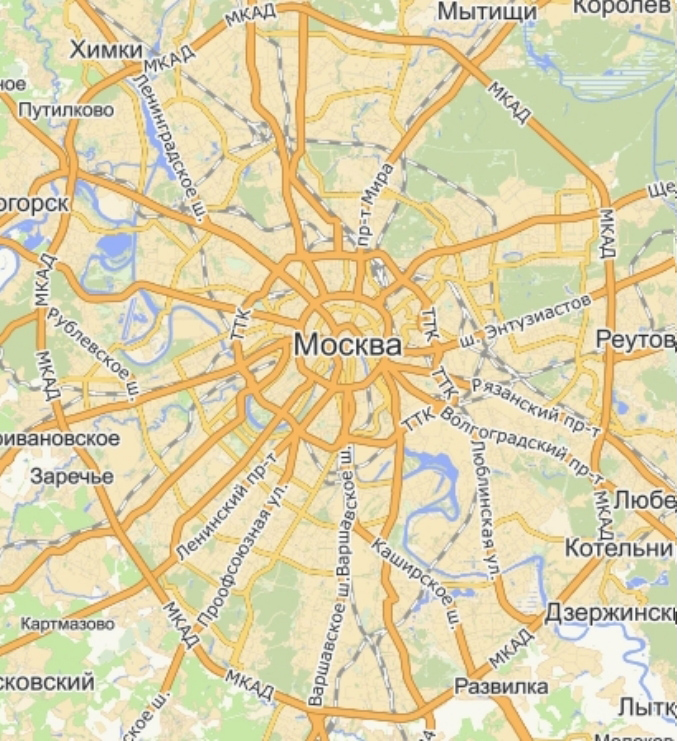 	Проанализируйте, какие изменения необходимы для того, чтобы облегчить пути передвижения по городу. Воспользуйтесь дополнительными материалами для учащихся. 	Спроектируйте и нанесите на карту Москвы дороги, которые помогут разгрузить крупные магистрали.